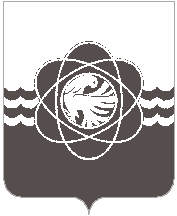 П О С Т А Н О В Л Е Н И Еот 01.12.2021  № 1061Руководствуясь постановлением Администрации муниципального образования «город Десногорск» Смоленской области от 29.12.2020 № 986 «Об утверждении Порядка принятия решения о разработке муниципальных программ муниципального образования «город Десногорск» Смоленской области, их формирования и реализации, признании утратившими силу некоторых правовых актов» и в целях реализации мероприятий муниципальной программы «Управление имуществом и земельными ресурсами муниципального образования «город Десногорск» Смоленской области»  Администрация муниципального образования «город Десногорск» Смоленской области постановляет:Внести в постановление Администрации муниципального образования «город Десногорск» Смоленской области от 31.12.2013 № 1218 «Об утверждении муниципальной программы «Управление имуществом и земельными ресурсами муниципального образования «город Десногорск» Смоленской области»              (в редакции от 03.12.2014 № 1413; 04.12.2014 № 1415; 22.12.2014 № 1508; 31.12.2014 № 1560; 30.07.2015 № 811; 08.12.2015 № 1361; 25.12.2015 № 1458; 26.02.2016 № 181; 01.04.2016 № 330; 20.05.2016 № 501; 22.09.2016 № 1007; 29.12.2016 № 1417; 28.02.2017 № 182; 24.04.2017 № 379; 08.08.2017 № 793; 01.11.2017 № 1090; 28.11.2017 № 1192; 26.12.2017 № 1309; 28.03.2018 № 278; 03.07.2018 № 582; 28.12.2018 № 1165; 26.02.2019 № 204; 24.12.2019 № 1461; 31.01.2020 № 70; 24.12.2020 № 940; 15.02.2021 № 107) следующие изменения: 1.1. В паспорте муниципальной программы «Управление имуществом и земельными ресурсами муниципального образования «город Десногорск» Смоленской области», раздел «Объемы ассигнований муниципальной программы (по годам реализации в разрезе источников финансирования)», изложить в следующей редакции:«».1.2. Раздел 4 муниципальной программы «Управление имуществом и земельными ресурсами муниципального образования «город Десногорск» Смоленской области» (Обоснование ресурсного обеспечения муниципальной программы) изложить в следующей редакции: «Раздел 4. Обоснование ресурсного обеспечения муниципальной программы Общий объем ассигнований муниципальной программы составляет 82 747,7 тыс. руб. Финансирование муниципальной программы осуществляется из средств местного бюджета в следующих объемах:».1.3. Приложение № 1 к муниципальной программе «Управление имуществом и земельными ресурсами муниципального образования «город Десногорск» Смоленской области» «Целевые показатели реализации муниципальной программы» изложить в новой редакции  (приложение № 1). 1.4. Приложение № 2 к муниципальной программе «Управление имуществом и земельными ресурсами муниципального образования «город Десногорск» Смоленской области» «План реализации муниципальной программы» изложить в новой редакции  (приложение № 2). 2. Комитету имущественных и земельных отношений Администрации муниципального образования «город Десногорск» Смоленской области            (О.В. Кошкиной) в течение 10 календарных дней разместить на портале ГАС «Управление» актуализированную муниципальную программу «Управление имуществом и земельными ресурсами муниципального образования «город Десногорск» Смоленской области». 3. Отделу информационных технологий и связи с общественностью        (Е.М. Хасько) разместить настоящее постановление на официальном сайте Администрации муниципального образования «город Десногорск» Смоленской области в сети «Интернет» в разделе правовые акты муниципальные программы. 4. Контроль исполнения п. 2 настоящего постановления возложить на начальника отдела экономики и инвестиций Администрации муниципального образования «город Десногорск» Смоленской области Т.В. Петрулину, контроль исполнения настоящего постановления возложить на председателя Комитета имущественных и земельных отношений Администрации муниципального образования «город Десногорск» Смоленской области Т.Н. Зайцеву. Глава  муниципального образования «город Десногорск» Смоленской области	                                      А.Н. ШубинО внесении изменений в постановление Администрации муниципального образования «город Десногорск» Смоленской области от 31.12.2013 № 1218 «Об утверждении муниципальной программы «Управление имуществом и земельными ресурсами муниципального образования «город Десногорск» Смоленской области» Объемы ассигнований муниципальной программы (по годам реализации в разрезе источников финансирования)Общий объем ассигнований муниципальной программы составляет 82 747,7 тыс. руб. за счет средств местного бюджета, в том числе по годам реализации:2014 год – 4 737,4 тыс. руб.;2015 год – 8 576,6 тыс. руб.;2016 год – 11 058,5 тыс. руб.;2017 год – 8 075,3 тыс. руб.;2018 год – 9 209,0 тыс. руб.;2019 год – 8 899,3 тыс. руб.;2020 год – 8 640,7 тыс. руб.; 2021 год – 7 850,3 тыс. руб.; 2022 год – 7 850,3 тыс. руб.; 2023 год – 7 850,3 тыс. руб.2014 год – 4 737,4  тыс. руб.;2015 год – 8 576,6  тыс. руб.;2016 год –11 058,5 тыс. руб.;2017 год – 8 075,3 тыс. руб.;2018 год – 9 209,0 тыс. руб.;          2019 год – 8 899,3 тыс. руб.;          2020 год – 8 640,7  тыс. руб.; 2021 год – 7 850,3  тыс. руб.; 2022 год – 7 850,3  тыс. руб.;2023 год – 7 850,3  тыс. руб. Наименование основного мероприятияОбъем финансирования 2014тыс. руб.Объем финансирования 2015тыс. руб.Объем финансирования 2016   тыс. руб.Объем финансирования 2017  тыс. руб.Объем финансирования 2018 тыс. руб.Признание прав и регулирование отношений по муниципальной собственности 179,21 042,61 072,8105,5282,4Управление земельными ресурсами 346,0525,0464,5168,8980,6Обеспечение обслуживания, содержания и распоряжения объектами Казны 146,4413,5689,6166,3323,3Обеспечение капитального ремонта муниципального жилищного фонда528,82 212,74 212,73 799,83 868,6Обеспечивающая подпрограмма3 537,04 382,84 618,93 834,93 754,1Итого4 737,48 576,611 058,58 075,39 209,0Наименование основного мероприятияОбъем  финанси   рования      2019тыс. руб.Объем      финанси рования      2020            тыс. руб.Объем финанси рования     2021           тыс. руб.Объем финанси рования     2022           тыс. руб.Объем финанси рования     2023           тыс. руб.Признание прав и регулирование отношений по муниципальной собственности 300,019,5382,5200,0200,0Управление земельными ресурсами 231,551,0433,0300,0300,0Обеспечение обслуживания, содержания и распоряжения объектами Казны 145,693,1159,2250,0250,0Обеспечение капитального ремонта муниципального жилищного фонда4 296,74518,42 775,33 000,03 000,0Обеспечивающая подпрограмма3 925,53 958,74 100,34 100,34 100,3Итого8 899,38 640,77 850,37 850,37 850,3